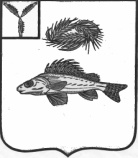 СОВЕТМАРЬЕВСКОГО МУНИЦИПАЛЬНОГО ОБРАЗОВАНИЯЕРШОВСКОГО РАЙОНА САРАТОВСКОЙ ОБЛАСТИ                                                                                                                            РЕШЕНИЕот 03.02.2020 г.                                 № 19-50Об утверждении структуры администрации Марьевскогомуниципального образованияна 2020 г.	На основании статьи 30 Устава Марьевского муниципального образования, Совет Марьевского муниципального образования РЕШИЛ:Утвердить структуру администрации Марьевского муниципального образования на 2020 год, согласно приложению.Обнародовать настоящее решение на официальном сайте администрации Ершовского муниципального района.Глава Марьевского муниципального образования                                              С.И. Яковлев                                              Приложение к решению Совета                                                      Марьевского МО № 19-50  от 03.02.2020 г.Структура администрации Марьевского муниципального образования на 2020 год. Глава Марьевского МО – 1 ед.Муниципальные служащие.Главный специалист администрации Марьевского МО – 1 ед.Специалист 1 категории- 1 ед.Технический персонал.Инспектор по работе с населением- 1 ед.Водитель – 1 ед.Уборщица – 0,7 ед.  Специалист по военно - учетному столу – 0,4 ед.Глава Марьевского муниципального образования                                              С.И. Яковлев